Государственное автономное учреждение дополнительного профессионального образования Ярославской области «Институт развития образования»Итоговая работаППК «Реализация комплексной программы по развитию личностного потенциала в системе взаимодействия ключевых участников образовательных отношений»Конспект внеурочного занятия в 1 классе «Космическая ракета»(методическая разработка урока)Выполнила:Костикова Ольга АлексеевнаУчитель начальных классов2021Актуальность. Несколько десятков лет назад мало кто из вчерашних мальчишек не хотел стать космонавтом. Эта мечта совсем не актуальна для современных детей. Между тем, космические пираты, звёздные войны и другие инопланетные существа – герои их любимых мультфильмов. Вымышленные персонажи дезинформируют школьников, рассказывая о несуществующих планетах, и зачастую вызывают у них отрицательные эмоции, способствуют развитию страхов. Поэтому важно грамотно выстроить работу по формированию у детей представлений о космосе. Невозможно рассказать детям о космосе коротко, в рамках одной беседы. Именно поэтому при формировании представлений о космосе очень удобна проектная методика, направленная на развитие умственных, познавательных, коммуникативных способностей, осуществляемое через различные виды детской деятельности. Концепция школьного астрономического образования предусматривает непрерывное формирование астрономических понятий, начиная с самых младших классов. Наука астрономия остается очень важной, неотъемлемой частью становления правильного мировоззрения детей. В таких условиях является необходимостью давать учащимся начальные знания по астрономии на различных уроках, а также на занятиях внеурочной деятельностью, кружках, факультативах. Цель занятия: создать благоприятные условия для расширения знаний детей о космическом пространстве, космонавтах.Задачи:Образовательные: - формировать представления о космосе и об освоении космического пространства.- учить вырезать  детали по шаблону, прикреплять детали в определённом порядке с помощью клея.Развивающие:- развивать речь, путем обогащения словарного запаса;- развивать любознательность, внимание, память, мышление;- развивать  зрительное,  слухо-зрительное восприятие;- развивать умение организовывать рабочее место, работать с клеем;- развивать мелкую моторику рук.Воспитательные:- воспитывать гордость за свою страну;- аккуратность в работе, любовь к труду, интерес к предмету.Планируемые результаты:Предметные: Формировать знания у обучающихся о космосе, космонавтах, космическом пространстве.Осуществлять анализ объектов с выделением существенных и несущественных признаков; Создавать модели ракеты, используя схему сборки. Метапредметные:Познавательные:  ставить цели, планировать, учитывать разные мнения и стремиться к координации различных позиций в сотрудничестве;перерабатывать полученную информацию;подводить итоги совместной работы всего класса.Регулятивные: учиться работать по предложенному плану (проговаривать последовательность действий); проговаривать последовательность действий на занятии;осуществлять текущий контроль точности технологических операций и оценку выполненной работы по предложенным критериям.вносить коррективы в действия после их завершения, на основе их оценки и учёта характера сделанных ошибок; Коммуникативные: слушать и понимать речь других, отвечать на вопросы, вступать в диалог, задавать вопросы, аргументировать своё предложение, находить общее решение, выражать свои мысли, выполнять совместные задания в мини-группе, соблюдать правила в совместной деятельности, уметь договариваться; Личностные: развитие интереса к практической деятельности, желания создавать что-то своими руками, формирование мотивации к обучению и целенаправленной познавательной деятельности, формирование уважительного отношения к мнению другого человека, умения не создавать конфликтов и находить выходы из спорных ситуаций.Оборудование: Для учителя: телевизор, проектор звездного неба, видео-материалы, магнитная доска, комплект магнитов с названиями планет, фоновая музыка, шлемофоны Для учащихся: конверты с шаблонами ракеты, прямоугольная картонная основа синего цвета, клей ПВА, кисточки для клея, подставки для кисточек, клеенка, ножницы.Логика построения занятия выстроена в соответствие с логикой развивающего обучения и направлена  на формирование у ребенка способности к рефлексии (важнейшая составляющая умения учиться) как основы теоретического мышления, а также самостоятельности и высокого уровня инициативности.Технологии: проблемно-диалогическая, технология  формирующего оценивания, технология групповой работы, игровая технология, технология критического мышления.Практическая значимость – данная разработка может быть использована для проведения урока технологии в 1 классе, внеурочного занятия, тематического занятия в подготовительной группе детского сада, а также для занятия в летнем лагере с дневным пребыванием детей. Важно, что это занятие направлено на формирование у детей мотивации в последующем изучении космоса. Ход урока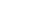 ПриложенияПриложение 1https://cloud.mail.ru/public/nYQT/xFZLdyeidПриложение 2https://cloud.mail.ru/public/U4x3/xmf1kg9dQЭтапы урокаДеятельность учителяДеятельность учащихсяОрганизационно-мотивационный этап.Цель: формирование у обучающихся потребности в овладении учебным материалом, создание благоприятного эмоционального фона.Методы и приемы:  словесный, беседа, наглядный, демонстрационныйОтводимое время: 5- 7  минут.Занятие проводится в Музее Космонавтики МОУ СОШ № 3 г. РостоваУчитель задаёт вопросы.- Доброе утро, ребята! -Где мы с вами находимся?Учитель включает проектор звёздного неба.-Что вам это напоминает?-Что можно увидеть в космосе?-Как называется планета, на которой мы живём?-Какие другие планеты знаете?Просмотр короткого ролика про  Землю и планеты.( Приложение 1)Хотели бы вы побывать в космосе? -Каким должен быть человек, которому доверяют полёт в космос?-Ну. Что ж ЕСЛИ В КОСМОС МЫ ХОТИМЗНАЧИТ СКОРО ПОЛЕТИМСАМЫЙ ДРУЖНЫЙ БУДЕТ НАШСМЕЛЫЙ ЮНЫЙ ЭКИПАЖ-Экипажи, занять свои места Пожмите друг другу рукиПриветствуют  учителя.Стоят в комнате и внимательно рассматривают обстановку.Отвечают на вопросы учителя.Есть занять свои местаЖмут друг другу рукиОриентировочный.Цель: формулирование цели урокаМетоды и приемы: беседа, словесный, наглядный, демонстрационный, частично-поисковый.Отводимое время: 5-7  минут.- Я предлагаю вам совершить путешествие в космос.- На чём можно отправиться в космос?-А вы готовы к полётуВнимание! Внимание!Экипажи приготовиться к взлётуНадеть шлемофоны ( есть…Пристегнуть ремни (……Приготовиться для полета (…..Просмотр мультфильма (Приложение 2)Беседа после просмотра.Из скольких ступеней состоит ракета?Что находится в каждом отсеке? -Хотели бы вы  своими руками смастерить ракету? Какую задачу поставим на занятие?Образец ракеты.Вот такую ракету вам предстоит сегодня сделать.Предположения детей- Ученики отвечают.- ( есть приготовиться  к взлету)есть.- Отвечают 2-3 ученика.- Предположения детей (отвечают 2-3 ученика)Организационно- исполнительский этап.Цель:  реализация плана действий,  обеспечить развитие и саморазвитие каждого ребенка; применять знания в стандартной и нестандартной ситуации на практике.Методы и приемы: проблемные, практическая и самостоятельная работа, объяснение. Отводимое время: 10-15 минут.- Сегодня я вам предлагаю побывать в роли конструкторов.- Работать вы будете в паре, у вас получится одна ракета на двоих.-Какие материалы и инструменты нам потребуются?Выработка критериев оценивания-Чтобы ракета полетела в космос, какой она должна получиться?-Возьмите конверты. Положите все детали перед собой, давайте составим план работы.- С чего начнём?- А теперь вы конструируете ракету, помните о правилах сотрудничества в группе, если возникнут затруднения, поднимаете руку - просите меня о помощи.-Вспоминают и говорят правила работы в паре.Раскрывают конверты и рассматривают детали.Высказывают предположения о ходе работы и составляют планСамостоятельная работа в парах.Оценочно  -  рефлексивный этап.Цель: стимулировать активность учащихся, их стремление к достижению успехов, формировать умение самооценки своей деятельности, удовлетворенности на уроке.Методы и приемы: методы педагогической поддержки, методы самоопределения личности.Отводимое время: 10-15 минут.-  Время работы в конструкторских бюро подошло к концу.- Теперь по очереди мы рассмотрим каждую получившуюся модель и сравним ее с образцом.  Каждый экипаж выходит, называет свою ракету и оценивает свою работу по критериям.Наши ракеты с космодрома улетают в космическое пространство.- Посмотрите, какие красивые у вас получились ракеты! .- Давайте добавим звёзды.- У вас на партах лежат звёздочки, они разного цвета, как и в космосе. Красная - мне было интересно, но у меня много вопросов Желтая - Мне было интересно, я узнал много нового.Серая -  мне было не интересноЯ рада, что вам понравилось, у вас есть вопросы, а значит мы с вами продолжим наш разговор.- Вы большие молодцы, все справились с заданием.- Какое чудесное звёздное небо у нас с вами получилось, ребята.- Я думаю, скоро наступит такое  время, когда будут открыты полёты на другие планеты. Может быть, однажды вы построите космический корабль и отправитесь на Луну, Венеру, Марс и мы услышим ваше имя. За вами будущее!!!-Мне  сегодня с вами было приятно и комфортно работать. Спасибо за занятие.- Каждая пара по очереди выходит,  рассказывают и показывают, что у них получилось, как они выполнили работу, оценивают по заданным критериям. Ребята берут звёзды и прикрепляют их к доске.